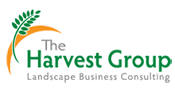 The Culture Quiz#1 Employee Morale Rating ____Is the overall attitude and mood of your workers, especially when they’re not at their desks,     positive?Are employees frequently on time or even early to work, and do they tend to stay late to work     on projects of their own accord?Is attendance robust at company functions outside the office, and is participation    enthusiastic?#2 Social Fabric Rating ____Do employees routinely socialize outside of work and interact during work?Do managers know what interests their teams have outside of work?Is there an overall sense of camaraderie and friendship?Do employees organize activities such as birthday celebrations?#3 Communication Rating ____Do employees feel like they’re informed and in the loop about important information?Are there clear lines and systems for internal communication?Is the tone and tenor of employee communication friendly, positive, and constructive?#4 Physical Environment  Rating ____Are office doors kept open for the most part?Do employees congregate in common areas?Do individuals have many personal effects on their desks or in their workspaces?Are there open spaces that encourage impromptu gathering?Is the facility kept clean and orderly? Are vehicles and equipment clean and in good working order? Is the location in a safe and secure area? #5 Management Respect Rating ____Do you hear positive comments about managers—or management overall—in reviews    or casual conversation?Do people express eagerness to share input up the ladder?Do individuals aspire to management positions?Do managers mentor and counsel other team members, even if they are not direct reports?#6 Ambition and Accomplishment Rating ____Do your teams routinely celebrate individual or group accomplishments?Do employees assess and help shape their own goals and role in the company?Are team members eager to share lessons from failures?Do employees eagerly take on projects and tasks that aren’t part of their official job?#7 Mind-set Rating ____Are your criteria for hiring and firing known and universally understood?Are those hiring and firing criteria consistently applied?Is the leadership united in the philosophies that underscore their management style and     development of talent?#8 Employee Recruitment and Retention  Rating ____Do employees leave for positions that represent a significant career advancement opportunity    that you wouldn’t have been able to provide?Do your employees leave on positive terms with strong relationships in tact?Do your employees leave to work for companies that you respect and admire?Is your employee retention rate something you’re proud of?#9 Productivity Rating ____Do your employees get work done that goes above and beyond what’s expected?Do your teams hit deadlines almost always?Is there a “whatever it takes” attitude within the company and throughout every level of the organization?Do projects feel like they usually carry healthy momentum?#10 Customer Satisfaction Rating ____Are customers sharing compliments as well as complaints?Do you have a strong idea of what your customers love about you and what they’d change if     they could?Do you share customer feedback openly with your staff in positive ways?Do all members of the staff take ownership of customer problems?Now total up your Culture Score for your companyTotal _____50- 45: Great Shape!;  44- 40 Pretty Good; 39 – 35 Ok: 34-30 Needs Work; <30 Help! What 1-2 areas need the most help and focus? _________________________________________________________________________________________________________________________________________________________________________________________________________________________________________________________________________________________________________________________________________________________________________________________________What needs to be done in the next 90 days that will have the most impact? Who, What, When, How_________________________________________________________________________________________________________________________________________________________________________________________________________________________________________________________________________________________________________________________________________________________________________________________________